Index of standing ordersMeetings Ordinary Council meetings  In an election year, the annual meeting of the Council shall be held on or within 14 days following the day on which the new councillors elected take office.  In a year which is not an election year, the annual meeting of a Council shall be held on such day in May as the Council may direct.  If no other time is fixed, the annual meeting of the Council shall take place at 7.30pm.  In addition to the annual meeting of the Council, at least three other ordinary meetings shall be held in each year on such dates and times as the Council directs.  The election of the Chairman and Vice-Chairman (if any) of the Council shall be the first business completed at the annual meeting of the Council.  The Chairman of the Council, unless they have resigned or become disqualified, shall continue in office and preside at the annual meeting until their successor is elected at the next annual meeting of the Council.   The Vice-Chairman of the Council, if any, unless they resign or become disqualified, shall hold office until immediately after the election of the Chairman of the Council at the next annual meeting of the Council.  In an election year, if the current Chairman of the Council has not been re-elected as a member of the Council, they shall preside at the meeting until a successor Chairman of the Council has been elected. The current Chairman of the Council shall not have an original vote in respect of the election of the new Chairman of the Council but must give a casting vote in the case of an equality of votes.  In an election year, if the current Chairman of the Council has been re-elected as a member of the Council, they shall preside at the meeting until a new Chairman of the Council has been elected. They may exercise an original vote in respect of the election of the new Chairman of the Council and must give a casting vote in the case of an equality of votes.  Following the election of the Chairman of the Council and Vice-Chairman of the Council at the annual meeting of the Council, the order of business shall be as follows.In an election year, councillors confirm their declarations of acceptance of office.Confirmation of the accuracy of the minutes of the last meeting of the Council and to  receive and note minutes of and/or to determine recommendations made by committees.Review of delegation arrangements to committees, working groups, employees and other local authorities.Review of the terms of references for committees.Receipt of nominations to existing committees.Appointment of any new committees, confirmation of the terms of reference, the    number of members (including, if appropriate, substitute councillors) and receipt of nominations to them.Review and adoption of appropriate standing orders, financial regulations, risk register and management procedures. Review of arrangements, including any charters, with other local authorities and review of contributions made to expenditure incurred by other local authorities.Review of representation on or work with external bodies and arrangements for reporting back.In a year of elections, if a Council’s period of eligibility to exercise the power of well being expired the day before the annual meeting, to review and make arrangements to reaffirm eligibility.Review of inventory of land and assets including buildings and office equipment.Review and confirmation of arrangements for insurance cover in respect of all insured risks.Review of the Council’s and/or employees’ memberships of other bodies.Establishing or reviewing the Council’s complaints procedure.Establishing or reviewing the Council’s procedures for handling requests made under the Freedom of Information Act 2000 and the Data Protection Act 1998. Establishing or reviewing the Council’s policy for dealing with the press/media Setting the dates, times and place of ordinary meetings of the full Council for the year ahead.Proper OfficerThe Proper Officer shall be the Clerk, and other staff members nominated by the Council to undertake the work of the Proper Officer when the Proper Officer is absent.The Proper Officer shall do the following:;Serve the summons on councillors confirming the time, date, venue and the agenda for a meeting by delivery, post or electronically, served and receipted, on councillors, at their residences or by electronic means to the email address provided to the Proper Officer, normally a home/personal email address at least 3 clear days before a meeting.Give public notice of the time, date, venue and agenda.Convene a meeting of full Council for the election of a new Chairman of the Council, occasioned   by a casual vacancy in his or her office.Make available for inspection the minutes of meetings.Receive and retain copies of byelaws made by other local authorities.Receive and retain declarations of acceptance of office from councillors.Retain a copy of every councillor’s register of interests and any changes to it and keep copies  of the same available for inspection.Keep proper records required before and after meetings;Process all requests made under the Freedom of Information Act 2000 and Data Protection Act 1998, in accordance with and subject to the Council’s procedures relating to the same.Receive and send general correspondence and notices on behalf of the Council except where there is a resolution to the contrary.Manage the organisation, storage of and access to information held by the Council in paper and electronic form.Arrange for legal deeds to be signed as required by Councillors and witnessed by the Proper Officer.Arrange for the prompt authorisation, approval, and instruction regarding any payments to      be made by the Council in accordance with the Council’s financial regulations.Record every planning application notified to the Council and the Council’s response to the local planning authority electronically.Refer a planning application received by the Council to the all Councillors within 2 working days of receipt. Councillors need to respond within 5 days to facilitate an extraordinary meeting if the nature of a planning application requires one.Action or undertake activity or responsibilities instructed by resolution or contained in standing orders.Motions & Agenda Items   Every agenda item, motion and resolution shall relate to the Council’s statutory functions, powers and lawful obligations or shall relate to an issue which specifically affects the Council’s area or its residents.  Motions in respect of the following matters may be moved without written notice;To approve the absences of councillors.To approve the accuracy of the minutes of the previous meeting.To correct an inaccuracy in the minutes of the previous meeting.To dispose of business, if any, remaining from the last meeting.To alter the order of business on the agenda for reasons of urgency or expedience.To proceed to the next business on the agenda.To close or adjourn debate.To refer by formal delegation a matter to a committee or an employee.To appoint a working group.To consider a report made by a working group or an employee.To consider a report and/or recommendations made by an employee, professional advisor, expert or consultant.To authorise legal deeds and witnessed.To authorise the payment of monies.To exclude the press and public for all or part of a meeting.To silence or exclude from the meeting a Councillor or a member of the public for disorderly conduct.To suspend any standing order except those which are mandatory by law.To adjourn the meeting.xviii  To appoint representatives to outside bodies and to make arrangements for those               representatives to report back the activities of outside bodies xviiii  To answer questions from councillors.Rules of debate  Every Agenda Item and resolution shall relate to the Council’s statutory functions, powers and lawful obligations or shall relate to an issue which specifically affects the Council’s area or its residents.  A motion shall not be considered unless it has been proposed and seconded.   During the debate of an agenda item, a councillor may interrupt only on a point of order or a personal explanation and the councillor who was interrupted shall stop speaking. Any Councillor raising a point of order shall identify the standing order which he considers has been breached or specify the irregularity in the meeting he is concerned by.   A point of order shall be decided by the Chairman and his decision shall be final.   The Chairman shall first be satisfied that the agenda item has been sufficiently debated before it is proposed, seconded and put to the vote.It should also be noted that Resolutions made at a meeting risk being quashed by the courts if there is a successful legal claim that one or more councillors had a closed mind or acted with apparent bias when they voted at a meeting.   It is acceptable for councillors to be predisposed to voting on a matter in a particular way if, until the matter is put to the vote, they are open to a fair consideration of the information and arguments that are presented at the meeting.Code of member’s conduct.All councillors shall observe the code of conduct adopted by the Council as follows:- Wilmcote Parish Council Code of ConductYou are a member or co-opted member of Wilmcote Parish Council and hence you shall have regard to the following principles – selflessness, integrity, objectivity, accountability, openness, honesty and leadership. Accordingly, when acting in your capacity as a member or co-opted member:You must act solely in the public interest and should never improperly confer an advantage or disadvantage on any person or act to gain financial or other material benefits for yourself, your family, a friend or close associate. You must not place yourself under a financial or other obligation to outside individuals or organisations that might seek to influence you in the performance of your official duties. When carrying out your public duties you must make all choices, such as making public appointments, awarding contracts or recommending individuals for rewards or benefits, on merit. You are accountable for your decisions to the public and you must co-operate fully with whatever scrutiny is appropriate to your office. You must be as open as possible about your decisions and actions and the decisions and actions of your authority and should be prepared to give reasons for those decisions and actions. You must declare any private interests, both pecuniary and non-pecuniary, that relate to your public duties and must take steps to resolve any conflicts arising in a way that protects the public interest, including registering and declaring interests in a manner conforming with the procedures set out in the box below. You must, when using or authorising the use by others of the resources of your authority, ensure that such resources are not used improperly for political purposes (including party political purposes) and you must have regard to any applicable Local Authority Code of Publicity made under the Local Government Act 1986. You must promote and support high standards of conduct when serving in your public post, in particular as characterised by the above requirements, by leadership and example. Registration of interestsYou must, within 28 days of taking office as a member or co-opted member, notify your authority’s Monitoring Officer of any disclosable pecuniary interest as defined by regulations made by the Secretary of State, where the pecuniary interest is yours, your spouse’s or civil partner’s, or is the pecuniary interest of somebody with whom you are living with as a husband or wife, or as if you were civil partners. In addition, you must, within 28 days of taking office as a member or co-opted member, notify your authority’s monitoring officer of any disclosable pecuniary or non-pecuniary interest which your authority has decided should be included in the register. If an interest has not been entered onto the authority’s register, then the member must disclose the interest to any meeting of the authority at which they are present, where they have a disclosable interest in any matter being considered and where the matter is not a ‘sensitive interest’. A “sensitive interest” is described in the Localism Act 2011 as a member or co-opted member of an authority having an interest, and the nature of the interest being such that the member or co-opted member, and the authority’s monitoring officer consider that disclosure of the details of the interest could lead to the member or co-opted member, or a person connected with him/her, being subject to violence or intimidation.Following any disclosure of an interest not on the authority’s register or the subject of pending notification, you must notify the Monitoring Officer of the interest within 28 days beginning with the date of disclosure. Unless dispensation has been granted, you may not participate in any discussion of, vote on, or discharge any function related to any matter in which you have a pecuniary interest as defined by regulations made by the Secretary of State. Additionally, you must observe the restrictions your authority places on your involvement in matters where you have a pecuniary or non pecuniary interest as defined by your authority.Councillors with a Disclosable Pecuniary Interest will leave the room when the item in which they have an interest is discussed by the Council. They may return to the meeting after it has considered the matter in which they had the interest..   Possible sanctions available to the council to impose on a councillor who fails to disclose a pecuniary interest include training, withdrawal of membership from a committee, and or a written apology.It is a criminal offence not to declare a disclosable pecuniary interest.A guide document on pecuniary interests can be viewed in the following link:https://www.gov.uk/government/uploads/system/uploads/attachment_data/file/5962/2193362.pdfGrant of DispensationsSection 33 of The Localism Act 2011 made it the responsibility of the parish or town council itself to grant dispensations where a member has a disclosable pecuniary interest which has not been previously registered.  The process applied is as follows:Councillors may apply for a dispensation in writing to the Clerk of the Council at least three clear days before the date of the meeting.Any written requests for Dispensations will appear on the next agenda for consideration.The existence, duration and nature of any dispensations granted will be clearly minuted and included in the Register of Disclosable Interests held by the Clerk.A dispensation may be granted if having regard to all the relevant circumstances the following applies:without the dispensation the number of persons prohibited from participating in the particular business would be so great as to impede the transaction of the businessgranting the dispensation is in the interests of persons living in the Council’s areait is otherwise appropriate to grant dispensation.Dealing with ComplaintsThe complainant should be asked to put the complaint about the council’s procedures or administration in writing to the clerk or other nominated officer.If the complainant does not wish to put the complaint to the clerk or other nominated officer, he or she should be advised to address it to the chairman of the council.The clerk or other nominated officer shall acknowledge receipt of the complaint and advise the complainant when the matter will be considered by the council or by the committee established for the purposes of hearing complaints.  The complainant should also be advised whether the complaint will be treated as confidential or whether, for example, notice of it will be given in the usual way (if, for example, the complaint is to be heard by a committee).The complainant shall be invited to attend a meeting and to bring with them a representative if they wish.Seven clear working days prior to the meeting, the complainant shall provide the council with copies of any documentation or other evidence relied on.  The council shall provide the complainant with copies of any documentation upon which they wish to rely at the meeting and shall do so promptly, allowing the claimant the opportunity to read the material in good time for the meeting.At the MeetingThe council shall consider whether the circumstances of the meeting warrant the exclusion of the public and the press.  Any decision on a complaint shall be announced at the council meeting in public.The chairman should introduce everyone and explain the procedure.The complainant (or representative) should outline the grounds for complaint and, thereafter, questions may be asked by (i) the clerk or other nominated officer and then (ii), members.The clerk or other nominated officer will have an opportunity to explain the council’s position and questions may be asked by (i) the complainant and (ii), members.The clerk or other nominated officer and then the complainant should be offered the opportunity to summarise their position.The clerk or other nominated officer and the complainant should be asked to leave the room while members decide whether or not the grounds for the complaint have been made.  If a point of clarification is necessary, both parties shall be invited back.The clerk or other nominated officer and the complainant should be given the opportunity to wait for the decision but if the decision is unlikely to be finalised on that day they should be advised when the decision is likely to be made and when it is likely to be communicated to them.The decision should be confirmed in writing within seven working days, together with details of any action to be taken.Minutes .   If a copy of the draft minutes of a preceding meeting has been circulated to Councillors no later than the day of service of the summons to attend the scheduled meeting they shall be taken as read..   No discussion of the draft minutes of a preceding meeting shall take place except in relation to their accuracy. .   Minutes, including any amendment to correct their accuracy, shall be confirmed by resolution and shall be signed by the Chairman of the meeting and stand as an accurate record of the meeting to which the minutes relate. .   Upon a resolution which confirms the accuracy of the minutes of a meeting, any previous draft minutes or recordings of the meeting shall be destroyed.Disorderly conduct.   No person shall obstruct the transaction of business at a meeting or behave offensively or improperly. .   If, in the opinion of the Chairman, there has been a breach of standing order 8(a) above, the Chairman shall express that opinion and thereafter any councillor (including the Chairman) may move that the person be silenced or excluded from the meeting, and the motion, if seconded, shall be put forthwith and without discussion..    If a resolution made in accordance with standing order 8(b) above, is disobeyed, the Chairman may take such further steps as may reasonably be necessary to enforce it and/or they may adjourn the meeting.Rescission of previous resolutions.    A resolution (whether affirmative or negative) of the Council shall not be reversed within 6 months except either by a special motion, the written notice whereof bears the names of at least 3 councillors of the Council, or by a motion moved in pursuance of the report or recommendation of a committee..    When a special motion or any other motion moved pursuant to standing order 9(a) above has been disposed of, no similar motion may be moved within a further 6 months.    It should also be noted that Resolutions made at a meeting risk being quashed by the courts if there is a successful legal claim that one or more councillors had a closed mind or acted with apparent bias when they voted at a meeting.   It is acceptable for councillors to be predisposed to voting on a matter in a particular way if, until the matter is put to the vote, they are open to a fair consideration of the information and arguments that are presented at the meeting.Voting on appointmentsWhere more than 2 persons have been nominated for a position to be filled by the Council and none of those persons has received an absolute majority of votes in their favour, the name of the person having the least number of votes shall be struck off the list and a fresh vote taken. This process shall continue until a majority of votes is given in favour of one person. Any tie may be settled by the Chairman’s casting vote.Committees The Council may, at its annual meeting, appoint standing committees and may at any other time appoint such other committees as may be necessary, and:  shall determine their terms of reference;  may permit committees to determine the dates of their meetings;  shall appoint and determine the term of office of councillor or non-councillor members of such a committee (unless the appointment of non-councillors is prohibited by law) so as to hold office no later than the next annual meeting;  may appoint substitute councillors to a committee whose role is to replace ordinary councillors at a meeting of a committee if ordinary councillors of the committee have confirmed to the Proper Officer 3 days before the meeting that they are unable to attend;  an ordinary member of a committee who has been replaced at a meeting by a substitute member shall not be permitted to participate in debate or vote on business at that meeting and may only speak during any public participation session during the meeting;  may in accordance with standing orders, dissolve a committee at any time.Extraordinary meetings   The Chairman of the Council may convene an extraordinary meeting of the Council at any time.  If the Chairman of the Council does not or refuses to call an extraordinary meeting of the Council within 7 days of having been requested to do so by two councillors, those two councillors may convene an extraordinary meeting of the Council. The statutory public notice giving the time, venue and agenda for such a meeting must be signed by the two councillors.  The Chairman of a committee may convene an extraordinary meeting of the committee at any time.   If the Chairman of a committee does not or refuses to call an extraordinary meeting within 3 days of having been requested by to do so by 3 councillors, those 3 councillors may convene an extraordinary meeting of a committee. The statutory public notice giving the time, venue and agenda for such a meeting must be signed by 3 councillors.Working Groups   The Council may appoint working groups comprised of a number of councillors and non-councillors.  The Council may appoint working groups which may consist wholly of persons who are non-councillors. Financial mattersThe Council shall consider and approve financial regulations drawn up by the Responsible Financial Officer, which shall include detailed arrangements in respect of the following:a)  the accounting records and systems of internal controlb)  the assessment and management of financial risks faced by the Councilc)  the work of the Internal Auditor and the receipt of regular reports from the Internal     Auditor, which shall be required at least annually      d)  the inspection and copying by councillors and local electors of the Council’s accounts and/or orders of payments e)  Procurement policies is as set out in The Wilmcote Parish Council financial procedure  attached as Appendix I.14.1 ExpenditureAny expenditure incurred by the Council shall be in accordance with the Council’s         financial regulations.  The Wilmcote Parish council financial procedure is attached as   Appendix I.The Council’s financial regulations shall be reviewed once a year.The Council’s financial regulations may make provision for the authorisation of the payment of money in exercise of any of the Council’s functions to be delegated to the Proper Officer.  The delegations of financial authority adopted in Wilmcote Parish Council are as in Budgetary Control, see Appendix 1For the Council’s procurement policy see Appendix 1, point 18.14.2 Accounts and Financial StatementAll payments by the Council shall be authorised, approved and paid in accordance with the Council’s financial regulations, which shall be reviewed at least annually.  The Wilmcote Parish council financial practice is attached as Appendix I. The Responsible Financial Officer shall supply to each councillor as soon as practicable after 30 June, 30 September, 31 December and 31 March in each year a statement summarising the Council’s receipts and payments for the each quarter and the balances held at the end of a quarter. This statement should include a comparison with the budget for the financial year. A Financial Statement prepared on the appropriate accounting basis (receipts and payments, or income and expenditure) for a year to 31 March shall be presented to each councillor before the end of the following month of May. The Statement of Accounts of the Council (which is subject to external audit), including the annual governance statement, shall be presented to Council for formal approval before 30 June.14.3 Delegations of Financial AuthorityAt the AGM, Wilmcote Parish Council approve for the following year payment by the RFO without having to discuss/approve individually at meetings:WALC annual subscriptionInsurance renewal PremiumInformation Commissioner – Data ProtectionCPRE membershipInternal & External Audit feesDonations to local organizationsThe Delegations of Financial Authority relating to expenditure on Willow Wood Play Area matters is described in Appendix IV – Management of Wilmcote Children’s Play Area.14.4 Estimates & precepts        The Council shall approve written estimates for the coming financial year at its meeting before the end          of January      Canvassing of and recommendations by councillors  Canvassing councillors or the members of a committee or working group, directly or indirectly, for appointment to or by the Council shall disqualify the candidate from such an appointment.  The Proper Officer shall disclose the requirements of this standing order to every candidate.  A councillor or a member of a committee or working group shall not solicit a person for appointment to or by the Council or recommend a person for such appointment or for promotion; but, nevertheless, any such person may give a written testimonial of a candidate’s ability, experience or character for submission to the Council with an application for appointment.Inspection of documentsIn respect of matters which are confidential, a councillor may, for the purpose of his official duties (but not otherwise), inspect any document in the possession of the Council or a committee, and request a copy for the same purpose. Unauthorised activitiesUnless authorised by a resolution, no individual councillor shall in the name or on behalf of the Council or committee, issue orders, instructions or directions. Confidential business Councillors shall not disclose information given in confidence or which they believe, or ought to be     aware is of a confidential nature.A councillor in breach of the provisions of standing order 18(a) above may be removed from a committee or a working group by a resolution of the Council.Matters affecting council employeesIf a meeting considers any matter personal to a Council employee, it shall not be considered until the Council or any relevant committee or any relevant working group has decided whether or not the press and public shall be excluded pursuant to standing order 1(c) above  The Chairman of the Council or any relevant committee or any relevant working group or in his absence, the Vice-Chairman shall upon a resolution conduct a review of the performance and/or appraisal of the employee and shall keep a written record of it. The review and/or appraisal shall be reported back and shall be subject to approval by resolution by Council, committee or working group.  If an informal or formal grievance matter raised by an employee relates to the Chairman or Vice-Chairman of the Council or committee or working group, this shall be communicated to another member of Council or committee, which shall be reported back and progressed by resolution of the Council or committee.Any persons responsible for all or part of the management of Council employees shall keep written records of all meetings relating to their performance, and capabilities, grievance and disciplinary matters.The Council shall keep written records relating to employees secure. All paper records shall be secured under lock and electronic records shall be password protected. Records documenting reasons for an employee’s absence due to ill health or details of a medical condition shall be made available only to those persons with responsibility for the same. Access and means of access by keys and/or computer passwords to records of employment referred to in standing orders above shall be provided only to the employee or the Chairman of the Council or a committee.20. Planning ApplicationsWilmcote Parish Council is the elected body representing the local community.   One of the most important parts of the Parish Council’s work is to consider and make comments on planning applications.   Wilmcote Parish Council does not have the power to make decisions about planning applications but the planning process and all applications in the Wilmcote Parish are considered and commented upon, and as a statutory consultee the local planning authority has a duty to consider the Parish Council’s views.The Clerk must circulate a planning application consultation received from SDC within two working days.    The Clerk will specify a date when responses must be returned by email, clearly identifying the application number and address.  Councilors’ responses must be based on planning guidelines and state whether their recommendation is to grant or refuse the applicationAll responses should be circulated to the other Councillors as everyone’s comments are helpful and it may well be that one councillor is more aware of a particular situation than the others, in which case their recommendations could be well informed and helpful to other members.    However, it is not considered appropriate for a Councillor to simply state he/she agrees with another Councillor.If the application is fairly straightforward and all Councillors agree, then the Clerk has delegated powers to formulate a response from the Council to the Planning Authority taking due notice of all the comments received.   However, when agreement cannot be reached or when the application needs more consideration and discussion, it should be included on the agenda for the next meeting, and if necessary because of response dates, a special meeting should be called. Rarely, when it is not possible to call a special meeting, the response from the council will be based on the forms emailed to the Clerk by the specified date..In view of the complicated nature of some of the planning applications it has been agreed that Wilmcote Parish Council shall use the services of a professional planning consultant as and when necessary.    One of the council members has been appointed as Lead Councillor for Planning Applications and they  will consider whether or not any planning application warrants advice from a consultant.   If that proves to be the case they will make direct contact with the appointed Planning Consultant, copying the Clerk and Chair into all the communications.   When such advice has been obtained, they will then, within time constraints set by the SDC Planning process,  report back to other member councillors accordingly so a more informed decision can be made. For complex applications, where a consultant is employed, the lead councillor, taking the councillors’ opinions into account, will agree the final submission with the consultant.This authority will also apply to planning applications/proposals outside of Wilmcote Parish which could have an impact on the area as a whole, or be something which could result in a similar application within the Parish.The financial authority in connection with Consultant advice is shown in Financial Regulations, Appendix 1 and should be reviewed on a three year basis.On receipt of a copy of an application from the Planning Authority, the Clerk shall make an electronic register of all planning applications as follows:-The reference number of the applicationThe date on which it was receivedThe date by which comments must be submittedThe name of the applicationThe place to which it relatesA summary of the nature of the applicationThe Clerk should keep copies of all Councillors responses to Planning Applications to provide an audit trail for the official response made by the Clerk.  It is up to each Councillor to decide whether he/she wishes to keep a copy of their own response.Any resident considering submitting a planning application can request an agenda item to present their proposals for a pre-application discussion with the council.    The council will not be able to provide a view on the acceptability of the proposal but can ask questions and provide suggestions as to the planning documents/criteria that the application would need to satisfy.21  Freedom of Information Act 2000All requests for information held by the Council shall be processed in accordance with the Council's policy in respect of handling requests under the Freedom of Information Act 2000.Such information to be available from the Clerk/Proper Officer between the hours of 10.00 and 16.00 Monday to Friday by prior arrangement and on payment of £10 plus any photocopying, postage and telephone costs.Correspondence from, and notices served by, the Information Commissioner shall be referred by the Proper Officer to the Chairman of the Council. The Council shall have the power to do anything to facilitate compliance with the Freedom of Information Act 2000, including exercising the powers of the Proper Officer in respect of Freedom of Information requests as set out above. The Council will not release information that is exempted. Exemptions will be:	a) Personal data	b) Confidential matters	c) Information likely to endanger the health or safety of a Cllr. or Clerk or any other	individual.Contact details:	Mrs. E. Butterworth			Clerk to Wilmcote Parish Council				Alne View			Pathlow			Stratford upon Avon			Warwickshire			CV37 0ES			Tel: 01789 268998			Email: lizbutterworth1@btinternet.com Information is available from the Clerk between the hours of 10.00 a.m. & Noon Monday to Wednesdayby prior arrangement.22 Relations with the press & mediaa) All requests from the press or other media for an oral or written statement or comment from the  Council shall be processed in accordance with the Council’s policy in respect of dealing with the press and/or other media.    The Wilmcote Parish Council Policy is set out below.b) In accordance with the Council’s policy in respect to dealing with the press and/or other media, councillors shall not, in their official capacity, provide oral or written statements or written articles to the press or other media.The Parish Council is keen to develop a good rapport with the media, whilst ensuring that confidentiality and consent are maintained at all times and policy procedure is imperative.The following policy outlines the procedures and arrangements for handling the press and what Cllrs. or the Clerk should do if approached by the media or if they are involved in a situation that will attract media attention.1. On receipt of a request from the press or other media for a statement, the Clerk or Cllr. receiving the request will advise the body making the request that a statement will be considered and issued shortly if appropriate.2. On receipt of a request, the journalist or other caller should be asked to make it clear who they are working for, and what is the exact nature of their enquiry. Further they should be asked where any information they elicit will be put.3. The Council is under no obligation to provide a statement and may prefer to make "No Comment"4. Only the Clerk and/or the Chair shall provide the press with a verbal or written statement - after liaison with each other as a minimum and ideally after input from other Cllrs. also.5. The exception to (4) above would be if the Chairman or the Parish Council at a parish council meeting had delegated a specific parish cllr(s) to make the response on behalf of the Council.6. Under no circumstances must anything of a confidential nature be disclosed to the press or other media.7. The response to the press or other media should be the view of the Parish Council as a whole, not the view of an individual Cllr or the Clerk. (However an individual Cllr may give a direct quote as long as they attribute that quote to their name and make it clear that it is their view and not that of the Parish Council. Never use the prefix "Cllr" when writing to the press as an individual) 8. No response should be made that is in any way damaging to the interests or reputation of theParish Council.9. The Press or representatives from any other media are welcomed at parish council meetings. However, under Wilmcote Parish Council's Standing Orders, if any item or information is deemed personal or sensitive and not for the public domain, then the press/media along with members of the public should leave the meeting when requested to do so at this point.Press ReleasesAll press releases made on behalf of the Parish Council will be prepared by the Proper Officer following any meetings of Committees and Working Groups.In the case of an urgent letter or press release being required in advance of a Council Meeting, this may be issued by the Proper Officer with the agreement of the Chairman of the Council, following circulation of a draft version to other Members for comment.23 Liaison with District and County or Unitary            CouncillorsAn invitation to attend a meeting of the Council shall be sent, together with the agenda, to the councillor of the District and County or Unitary Council representing its electoral ward. Unless the Council otherwise orders, a copy of each letter sent to the District or County or Unitary Council shall be sent to the District or County or Unitary Council councillor representing its electoral ward.24 Allegations of breaches of the code of conduct On receipt of a notification that there has been an alleged breach of the code of conduct   the Proper Officer shall refer it to the Council.  Where the notification relates to a complaint made against the Proper Officer, the Proper Officer shall notify the Chairman of the Council, who, upon receipt of such notification, shall nominate a person to assume the duties of the Proper Officer set out in the remainder of this standing order, who shall continue to act in respect of that matter as such until the complaint is resolved.Where a notification relates to a complaint made by an employee (not being the Proper Officer) the Proper Officer shall ensure that the employee in question does not deal with any aspect of the complaint.Where the notification relates to a complaint made against a councillor, a councillor cannot be suspended during a complaints process, However, there are potential sanctions applicable if a councillor is found to have breached the Code of Conduct. These may include but are not limited to: censure or reprimand the councillor; report findings to the Parish Council for information and arrange training for the councillor;The subject matter of notifications shall be confidential and, insofar as it is possible to do so by law, the Council (including the Proper Officer) shall take the steps set out below, together with other steps considered necessary, to maintain confidentiality.Draft the summonses and agendas in such a way that the identity and subject matter of the complaint are not disclosed.Ensure that any background papers containing the information set out in (a) above are not made public.Ensure that the public and press are excluded from meetings as appropriate.Ensure that the minutes of meetings preserve confidentiality.Consider any liaison that may be required with the person or body with statutory responsibility for the investigation of the matter.  Standing order (e) above should not be taken to prohibit the Council (whether through the Proper Officer or the Chairman from disclosing information to members and officers of the Council or to other persons where such disclosure is necessary to deal with the complaint or is required by law.The  Council shall have the power to:seek documentary and other evidence from the person or body with statutory  responsibility for investigation of the matter;seek and share information relevant to the complaint;grant the member involved a financial indemnity in respect of legal costs, which shall be in accordance with the law and subject to approval by a meeting of the full Council.References in standing order 24 to a notification shall be taken to refer to a communication of any kind which relates to a breach or an alleged breach of the code of conduct by a councillor. 25 Variation, revocation and suspension of standing ordersAny or every part of the standing orders, except those which are mandatory by law, may be suspended by resolution in relation to any specific item of business.A motion to add to or vary or revoke one or more of the Council’s standing orders, not mandatory by law, shall be proposed by a special motion, the written notice whereof bears the names of at least 3 councillors. 26 Standing orders to be given to councillorsThe Proper Officer shall provide a copy of the Council’s standing orders to a councillor upon delivery of their declaration of acceptance of office.The Chairman’s decision as to the application of standing orders at meetings shall be final.A councillor’s failure to observe standing orders more than 3 times in one meeting may result in him being excluded from the meeting in accordance with standing orders.APPENDIX I - FINANCIAL REGULATIONS1.	GENERAL1.1	These financial regulations govern the conduct of financial management by the Council and may only be amended or varied by resolution of the Council. The council is responsible in law for ensuring that its financial management is adequate and effective and that the council has a sound system of financial control which facilitates the effective exercise of the council’s functions, including arrangements for the management of risk and for the prevention and detection of fraud and corruption. These financial regulations are designed to demonstrate how the council meets these responsibilities.1.2	The Responsible Financial Officer (RFO) is a statutory office and shall be appointed by the council. The Clerk has been appointed as RFO for this council and these regulations will apply accordingly. The RFO, acting under the policy direction of the Council, shall administer the Council's financial affairs in accordance with proper practices. The RFO shall determine on behalf of the council its accounting records, and accounting control systems. The RFO shall ensure that the accounting control systems are observed and that the accounting records of the council are maintained and kept up to date in accordance with proper practices. 1.3	The RFO shall produce financial management information as and when required by the council.1.4	At least once a year, prior to approving the annual return, the council shall conduct a review of the effectiveness of its system of internal control which shall be in accordance with proper practices.1.5	In these financial regulations, references to the Accounts and Audit Regulations shall mean the Regulations issued under the provisions of Section 27 of the Audit Commission Act 1998 and then in force. 1.6	In these financial regulations the term ‘proper practice’ or ‘proper practices’ shall refer to guidance issued in Governance and Accountability in Local Councils in England and Wales – a Practitioners’ Guide which is published jointly by NALC and SLCC and updated from time to time.2.	ANNUAL ESTIMATES (BUDGET)2.1	Detailed estimates of all receipts and payments including the use of reserves and all sources of funding for the year shall be prepared each year by the RFO and Chairman in the form of a budget to be considered by the council.2.2	The Council shall review the budget not later than the end of January each year and shall fix the Precept to be levied for the ensuing financial year. The RFO shall issue the precept to the billing authority and shall supply each member with a copy of the approved budget.2.3	The annual budgets shall form the basis of financial control for the ensuing year.2.4	The Council shall consider the need for and shall have regard to a three year forecast of Revenue and Capital Receipts and Payments which may be prepared at the same time as the annual Budget.2.5	A separate budget shall be established for the Willow Wood Play Area.3 	BUDGETARY CONTROLCurrent and deposit accounts to be held at HSBC BankCouncillors to agree the appropriate account to manage the financial affairs of the council.The Clerk is authorised to transfer monies between current and deposit accounts.Transfers between current and deposit accounts will be included in the quarterly financial statement.Separate current and deposit accounts to be held for all monies relating to the Willow Wood Play area.3.1	Expenditure on revenue items may be incurred up to the amounts included for that class of expenditure in the approved budget.3.2	No expenditure may be incurred that will exceed the amount provided in the revenue budget for that class of expenditure. During the budget year and with the approval of council, having considered fully the implications, unspent and available amounts may be moved to other budget headings to cover any anticipated overspend(s) or to the   council’s reserve as appropriate.    All monies relating to the Willow Wood Play Area are ‘ring fenced’ and money in this budget can only be used for Willow Wood Play Area purposes.3.3.1	The RFO shall at the end of each financial quarter provide the Council with a statement of receipts and payments to date under each head of the budget.3.3.2	The  RFO shall draw the Council’s attention to any significant difference between actual income and expenditure to the appropriate date compared with that planned in the budget.3.4	The Clerk may incur expenditure on behalf of the Council which is necessary to carry out any repair replacement or other work which is of such extreme urgency that it must be done at once, whether or not there is any budgetary provision for the expenditure, subject to a limit of £200.00, and whenever possible after consultation with the Chairman or Vice-Chairman. The Clerk shall report the action to the Council as soon as practicable thereafter.3.5	Unspent provisions in the revenue budget shall not be carried forward to a subsequent year unless placed in an earmarked reserve by resolution of the council.3.6	No expenditure shall be incurred in relation to any capital project and no contract entered into or tender accepted involving capital expenditure unless the Council is satisfied that the necessary funds are available, or the requisite borrowing approval has been obtained.3.7	All capital works shall be administered in accordance with the Council's standing orders and financial regulations relating to contracts.3.8	The Lead Planning Councillor is authorized to consult with the Planning Consultants on Wilmcote Parish matters for up to four hours on each consultation and two hours for applications/proposals outside the Parish.  Any expenditure over and above this must be approved by the full Council prior to further work being undertaken.4.	ACCOUNTING AND AUDIT4.1	All accounting procedures and financial records of the Council shall be determined by the RFO in accordance with the Accounts and Audit Regulations.4.2	The RFO shall complete the annual financial statements of the Council, including the council’s annual return, as soon as practicable after the end of the financial year and shall submit them and report thereon to the Council.4.3	The RFO shall complete the Accounts of the Council contained in the Annual Return (as supplied by the Auditor appointed from time to time by the Audit Commission) and shall submit the Annual Return for approval and authorisation by the Council within the timescales set by the Accounts and Audit Regulations.4.4	The RFO shall ensure that there is an adequate and effective system of internal audit of the Council's accounting, financial and other operations in accordance with proper practices. Any officer or member of the Council shall, if the RFO or Internal Auditor requires, make available such documents of the Council which appear to the RFO or Internal Auditor to be necessary for the purpose of the internal audit and shall supply the RFO or Internal Auditor with such information and explanation as the RFO or Internal Auditor considers necessary for that purpose. 4.5	The Internal Auditor shall be appointed by and shall carry out the work required by the council in accordance with proper practices. The Internal Auditor, who shall be competent and independent of the operations of the Council, shall report to Council in writing, or in person, on a regular basis with a minimum of one annual written report in respect of each financial year. In order to demonstrate objectivity and independence, the internal auditor shall be free from any conflicts of interest and have no involvement in the financial decision making, management or control of the council.4.6	The RFO shall make arrangements for the opportunity for inspection of the accounts, books, and vouchers and for the display or publication of any Notices and statements of account required by Audit Commission Act 1998 and the Accounts and Audit Regulations. 4.7	The RFO shall, as soon as practicable, bring to the attention of all councillors any correspondence or report from the Internal or External Auditor, unless the correspondence is of a purely administrative matter.5.	BANKING ARRANGEMENTS AND CHEQUES5.1	The council's banking arrangements, including the Bank Mandate, shall be made by the RFO and approved by the council.  They shall be reviewed at least every two years for efficiency.5.2	The council gives the RFO permission to settle invoices by BACS payment without seeking prior permission from the council for amounts up to £500.  Any such payments to be listed in Parish Council minutes.5.3	For invoices in excess of £500 the RFO shall seek permission of the council before a BACS payment is made, either at meeting, or via email in between meetings and all payments to be listed in Parish Council minutes.5.4	Delegations of authority relating to expenditure for the Willow Wood Play Area is described in the Management Procedure for the Willow Wood Play area (see Appendix IV).5.5	The RFO has permission to transfer funds between Parish Council accounts.6	PAYMENT OF ACCOUNTS6.1	Any cheque payment requires the signature of two councilors, or one councilor and the clerk, regardless of the amount and must be listed in Parish Council minutes.6.2	All invoices for payment shall be examined, verified and certified by the Clerk. The Clerk shall satisfy him/herself that the work, goods or services to which the invoice relates shall have been received, carried out, examined and approved.6.3	The RFO shall examine invoices in relation to arithmetic accuracy and shall analyse them to the appropriate expenditure heading. The Clerk shall take all steps to settle all invoices submitted, and which are in order, as soon as possible.6.4	If a payment is necessary to avoid a charge to interest under the Late Payment of Commercial Debts (Interest) Act 1998, and the due date for payment is before the next scheduled Meeting of Council, where the Clerk / RFO certifies that there is no dispute or other reason to delay payment, the Clerk may (notwithstanding Para 6.3) take all steps necessary to settle such invoices provided that a list of such payments shall be submitted to the next appropriate meeting of council.6.5	The council will not maintain any form of cash float. All cash received must be banked intact.  Any payments made in cash by the Clerk/RFO (for example for postage or minor stationery items) shall be refunded on a regular basis, at least quarterly.6.6	If thought appropriate by the Council, payment for utility supplies (energy, telephone and water) may be made by variable Direct Debit provided that the instructions are signed by two members and any payments are reported to council as made. The approval of the use of a variable Direct Debit shall be renewed by resolution of the Council at least every two years.7	PAYMENT OF SALARIES7.1	As an employer, the council shall make arrangements to meet fully the statutory requirements placed on all employers by PAYE and National Insurance legislation. The payment of all salaries shall be made in accordance with payroll records and the rules of PAYE and National Insurance currently operating, and salaries shall be as agreed by Council.7.2	Payment of salaries and payment of deductions from salary such as may be made for tax, national insurance and pension contributions, may be made in accordance with the payroll records and on the appropriate dates stipulated in employment contracts, provided that each payment is reported to and ratified by the next available Council Meeting.8	PARISH COUNCILLOR’S ALLOWANCES       Following the resolution passed by Council on 21st September 2004 regarding allowances:8.1                An allowance of up to £250.00 may be made to the Chairman, at the Council’s discretion                             and after consultation with the incumbent.8.2	       Payment may be made to any other Councillor for out of pocket expenses if they wish to so 	       claim8.3	All mileage undertaken on council business by all Councillors may be reimbursed for journeys both within and outside the Parish  at the mileage  rate set by HMRC for basic tax payers’.9	LOANS AND INVESTMENTS9.1	All loans and investments shall be negotiated in the name of the Council and shall be for a set period in accordance with Council policy. 9.2	The council shall consider the need for an Investment Policy which, if drawn up, shall be in accordance with relevant regulations, proper practices and guidance. Any Policy shall be reviewed at least annually. 9.3	All investments of money under the control of the Council shall be in the name of the Council.9.4	All borrowings shall be effected in the name of the Council, after obtaining any necessary borrowing approval. Any application for borrowing approval shall be approved by Council as to terms and purpose. The terms and conditions of borrowings shall be reviewed at least annually.9.5	All investment certificates and other documents relating thereto shall be retained in the custody of the RFO.10	INCOME10.1	The collection of all sums due to the Council shall be the responsibility of and under the supervision of the RFO.10.2	Particulars of all charges to be made for work done, services rendered or goods supplied shall be agreed annually by the Council, notified to the RFO and the RFO shall be responsible for the collection of all accounts due to the Council.10.3	The Council will review all fees and charges annually, following a report of the Clerk. 10.4	Any sums found to be irrecoverable and any bad debts shall be reported to the Council and shall be written off in the year.10.5	All sums received on behalf of the Council shall be banked intact as directed by the RFO. In all cases, all receipts shall be deposited with the Council's bankers with such frequency as the RFO considers necessary.10.6	The origin of each receipt shall be entered on the paying-in slip.10.7	Personal cheques shall not be cashed out of money held on behalf of the Council.10.8	The RFO shall promptly complete any VAT Return that is required. Any repayment claim due in accordance with VAT Act 1994 Section 33 shall be made at least annually coinciding with the financial year end.10.9	Where any significant sums of cash are regularly received by the Council, the RFO shall take such steps as are agreed by the Council to ensure that more than one person is present when the cash is counted in the first instance, that there is a reconciliation to some form of control such as ticket issues, and that appropriate care is taken in the security and safety of individuals banking such cash.11	ORDERS FOR WORK, GOODS AND SERVICES11.1	An official order or letter shall be issued for all work, goods and services unless a formal contract is to be prepared or an official order would be inappropriate. Copies of orders shall be retained.11.2	Order books shall be controlled by the RFO.11.3	All members and Officers are responsible for obtaining value for money at all times. An officer issuing an official order shall ensure as far as reasonable and practicable that the best available terms are obtained in respect of each transaction, usually by obtaining three or more quotations or estimates from appropriate suppliers, subject to any de minimis provisions in Regulation 13 (I) below.11.4	The RFO shall verify the lawful nature of any proposed purchase before the issue of any    order, and in the case of new or infrequent purchases or payments, the RFO shall ensure that the statutory authority shall be reported to the meeting at which the order is approved so that the Minutes can record the power being used.12	CONTRACTS12.1	Procedures as to contracts are laid down as follows:	(a)	Every contract shall comply with these financial regulations, and no exceptions shall be made otherwise than in an emergency provided that these regulations shall not apply to contracts which relate to items (i) to (vi) below:		(i)	for the supply of gas, electricity, water, sewerage and telephone services;for specialist services such as are provided by solicitors, accountants, surveyors and planning consultants;for work to be executed or goods or materials to be supplied which consist of repairs to or parts for existing machinery or equipment or plant;(iv)	for work to be executed or goods or materials to be supplied which constitute an extension of an existing contract by the Council;(v)	for additional audit work of the external Auditor up to a previously agreed  value  (in excess of this sum the Clerk / RFO shall act after consultation with the Chairman or Vice Chairman of Council);				(vi)	for goods or materials proposed to be purchased which are proprietary articles and/or are only sold at a fixed price.	(b)	Where it is intended to enter into a contract exceeding £5,000 in value for the supply of goods or materials or for the execution of works or specialist services other than such goods, materials, works or specialist services as are excepted as set out in paragraph (a) the Clerk shall invite tenders from at least three firms	(c)	When applications are made to waive financial regulations relating to contracts to enable a price to be negotiated without competition the reason shall be embodied in a recommendation to the Council.	(d)	Such invitation to tender shall state the general nature of the intended contract and the Clerk shall obtain the necessary technical assistance to prepare a specification in appropriate cases. The invitation shall in addition state that tenders must be addressed to the Clerk in the ordinary course of post. Each tendering firm shall be supplied with a specifically marked envelope in which the tender is to be sealed and remain sealed until the prescribed date for opening tenders for that contract.	(e)	All sealed tenders shall be opened at the same time on the prescribed date by the Clerk in the presence of at least one member of Council.	(f)  If less than three tenders are received for contracts above £5,000 or if all the tenders are identical the Council may make such arrangements as it thinks fit for procuring the goods or materials or executing the works.	(g) When it is to enter into a contract less than £5,000 in value for the supply of goods or materials or for the execution of works or specialist services other than such goods, materials, works or specialist services as are excepted as set out in paragraph (a) the Clerk / RFO shall obtain 3 quotations (priced descriptions of the proposed supply); where the value is below £1,000 and above £100 the Clerk or RFO shall strive to obtain 3 estimates. Otherwise, Regulation 12 (3) above shall apply.	(h) The Council shall not be obliged to accept the lowest or any tender, 			quote or estimate.13	PAYMENTS UNDER CONTRACTS FOR BUILDING OR OTHER CONSTRUCTION WORKS13.1	Payments on account of the contract sum shall be made within the time specified in the contract by the RFO upon authorised certificates of the architect or other consultants engaged to supervise the contract (subject to any percentage withholding as may be agreed in the particular contract).13.2	Where contracts provide for payment by instalments the RFO shall maintain a record of all such payments. In any case where it is estimated that the total cost of work carried out under a contract, excluding agreed variations, will exceed the contract sum of 5% or more a report shall be submitted to the Council.13.3	Any variation to a contract or addition to or omission from a contract must be approved by the Council and Clerk to the Contractor in writing, the Council being informed where the final cost is likely to exceed the financial provision.14	ASSETS, PROPERTIES AND ESTATES14.1	The Clerk shall make appropriate arrangements for the custody of all title deeds of properties owned by the Council. The RFO shall ensure a record is maintained of all properties owned by the Council, recording the location, extent, plan, reference, purchase details, nature of the interest, tenancies granted, rents payable and purpose for which held in accordance with Accounts and Audit Regulations.14.2	No property shall be sold, leased or otherwise disposed of without the authority of the Council, together with any other consents required by law, save where the estimated value of any one item of tangible movable property does not exceed £50.14.3	The RFO shall ensure that an appropriate and accurate Register of Assets and Investments is kept up to date.  The continued existence of tangible assets shown in the Register shall be verified at least annually, possibly in conjunction with a health and safety inspection of assets.15	INSURANCE15.1	Following the annual risk assessment (per Financial Regulation 17), the RFO shall effect all insurances and negotiate all claims on the Council's insurers.15.2	The Clerk/RFO shall note all new risks, properties or vehicles which require to be insured and of any alterations affecting existing insurances.15.3	The RFO shall keep a record of all insurances efected by the Council and the property and risks covered thereby and annually review it.15.4	The RFO shall be notified of any loss liability or damage or of any event likely to lead to a claim, and shall report these to Council at the next available meeting.15.5	All appropriate employees of the Council shall be included in a suitable fidelity guarantee insurance which shall cover the maximum risk exposure as determined by the Council.16	RISK MANAGEMENT16.1	The council is responsible for putting in place arrangements for the management of risk. A designated Councillor shall prepare, for approval by the council, risk management policy statements in respect of all activities of the council. Risk policy statements and consequential risk management arrangements shall be reviewed by the council at least annually.   16.2	When considering any new activity, the designated Councillor shall prepare a draft risk assessment including risk management proposals for consideration and adoption by the council. 17	REVISION OF FINANCIAL REGULATIONS17.1	It shall be the duty of the Council to review the Financial Regulations of the Council from time to time and at least every two years. The Clerk shall make arrangements to monitor changes in legislation or proper practices and shall advise the council of any requirement for a consequential amendment to these financial regulations.18	PROCUREMENT POLICY	PARISH COUNCIL PROCUREMENT VALUES	The Council will strive to attain best value for all goods, materials and services which it purchases.          The Council will operate a transparent procurement process in accordance with its Financial Regulations and Standing Orders for all procurement.The Council will purchase locally wherever possible and where best value can be satisfied. The Council will primarily make purchases within the Parish of Wilmcote.. “Best Value” will be defined as a balance of price, quality of product and supplier services. The price will be an assessment of lifetime costs such as capital purchase price, annual maintenance cost, decommissioning cost.An important factor is the life of the product and these costs will be assessed over the life of the product.In evaluating “best value”, the past record of the supplier will be taken into account and this does not always mean that the Parish Council should select the lowest quotation.The Council will purchase Fair Trade goods where possible.The Council will purchase re-cycled goods or less environmentally damaging materials where they meet the required functional standard and will have regard to protect and sustain the environment.Procurement activities will comply with the Council's Financial Regulations and follow guidance in the NALC Procurement Toolkit where possible.Tender opportunities will be promoted on the Councils website to encourage tenders from local community and voluntary organisations and the local SME sector.THRESHOLDS & PROCEDURESFORMAL PROCESS FOR CONTRACTS EXCEEDING £10,000Subject to additional requirements in the financial regulations of the Council, the tender process for contracts valued at over £10,000 for the supply of goods, materials, services or the execution of works shall include, as a minimum, the following steps:A specification for the goods, materials, services or the execution of works shall be drawn up;An invitation to tender shall be drawn up to confirm (i) the Council’s specification (ii) the time, date and address for the submission of tenders (iii) the date of the Council’s written response to the tender and (iv) the prohibition on prospective contractors contacting Councillors or staff to encourage or support their tender outside the prescribed process;The invitation to tender shall be advertised for all contracts over £10,000 on the Parish Council Website, and Contract Finder along with any other manner that is appropriate including local news circulation;Tenders are to be submitted in writing in a sealed marked envelope addressed to the Parish Clerk;Tenders shall be opened by the Parish Clerk in the presence of at least one Councillor after the deadline for submission of tenders has passed;Tenders are to be reported to and considered by the appropriate meeting of the Parish Council or a Working Group with delegated responsibility. Decisions on contracts awarded over £10,000 must be made by the full Parish Council.Neither the Council, nor a committee or a sub-committee with delegated responsibility for considering tenders, is bound to accept the lowest value tender.APPENDIX II – Risk register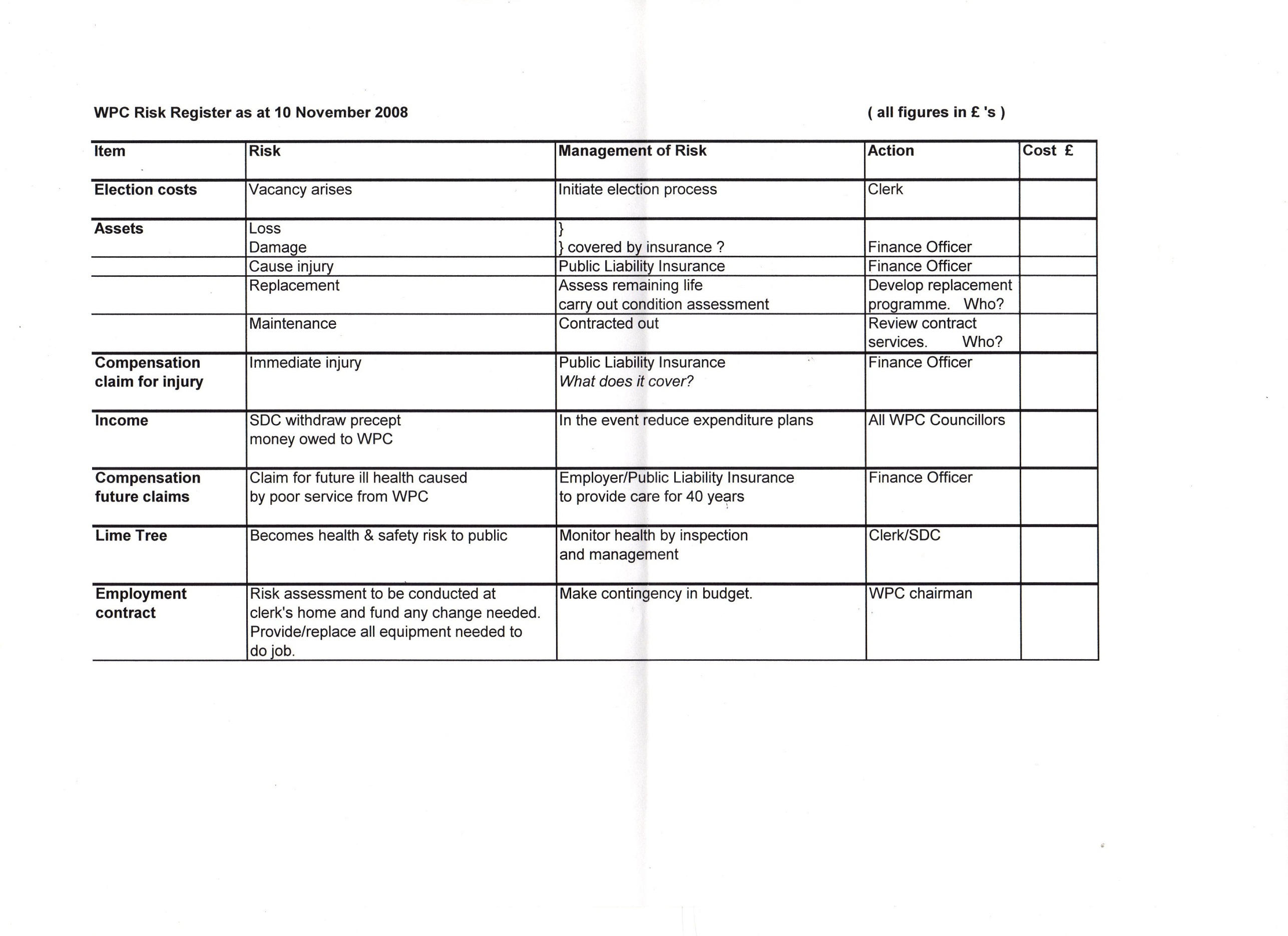  APPENDIX III – Asset registerAPPENDIX IV – Management of Wilmcote Children’s Play Area June 2013Wilmcote Parish CouncilWillow Wood Play AreaManagement ProcedureContents:	Introduction	Annual/Monthly Site Visits	MaintenanceEquipment conditionSite conditionReporting from General PublicHealth and SafetyOverall ProcessOverall operationWPC financial sanctionAnnual ReviewContact DetailsIntroductionThis procedure covers the equipment and site known as Willow Wood Play Area.  The land and equipment is owned by Stratford District Council and leased to Wilmcote Parish Council.There are various European Standards that cover safe operation of playground equipment, these standards are regularly updated and replace existing arrangements.  Advice on these current standards and the playground assessments required is provided by Playground Supplies Ltd. (contact details attached).Annual Inspections:	These will be carried out by Playground Supplies Ltd. and comprise:Generating an Asset Register of all items within the play areaIdentify and record Manufacturers, wherever possibleIdentify an anticipated end of life of items on the asset registerInspect all play items to the relevant BSEN StandardsPhotograph all items and findingsRisk assessment of all issues identifiedProvide a report to WPCMonthly Inspections: This will be carried out by Playground Supplies Ltd. who will inspect all equipment to ensure safe for use and meets all relevant BSEN standards and provide a report to WPC recommending any work required.During the monthly inspection if an item or the site is found to be an immediate risk the inspector will contact WPC clerk by phone from the site. If required and if possible they will immobilise the problem item in general this is only practicable with swings when they will be chained and padlocked to the supports to stop them being used. If considered necessary Playground Supplies Ltd will place signs at the site saying it is closed until emergency repairs have been carried out and padlock the entrance gates. Any broken glass will be removed from the play area by the inspector as part of his monthly inspection. MaintenanceThe maintenance of the site falls into two categories as follows:Playground equipmentThis will be carried out by Playground Supplies Ltd and comprise the following:Annual maintenance of all equipment in accordance with the manufacturer’s advice.Maintenance of all equipment as agreed with WPC in accordance with the monthly/annual inspection reports provided by Playground Supplies Ltd.  Quotations will be provided in the first instance for all works required. Emergency work to be undertaken as agreed with WPC in accordance with the inspection reports from Playground Supplies Ltd.Site conditionThis will be carried out by Gary Compton and comprise:Grass cutting as requiredHedge trimming as requiredWeekly removal of any litter/waste from the site by the person contracted for maintenance.Reports from General PublicA dedicated telephone number will be posted at the playground area for anyone to report on problems, accidents or equipment requiring urgent attention.  This connects to the WPC clerk or in her absence a councillor.  Should a problem arise requiring some action relating to the equipment, Playground Supplies Ltd will be informed and requested to either make repairs or isolate the equipment.  Where an emergency arises, the site notice directs that the emergency services are called to site and the WPC are informed using the dedicated telephone number.  Any accidents reported will be entered into the accident book.Health and SafetyAll necessary signage is provided on site to ensure the equipment is used in accordance with manufacturer’s guidance.  Where the Playground Supplies Ltd. monthly report highlights actions they will provide a risk assessment and recommend timescales for corrective action.Overall ProcessThe key management of the site and equipment to ensure a safe play area is delivered through the reporting provided by Playground Supplies Ltd., as follows:-Monthly inspections report on the condition of the equipment and recommend any actions.  Where dangerous equipment is reported this will be isolated or locked by the inspector so that it cannot be used.  Where this involves some action this will be specified in the inspection report together with a completion date.Monthly inspections will also report on the condition of the site and specify any action required.Where work on equipment is required WPC will request a quotation from Playground Supplies Ltd. to carry out the work.Where work on site condition is required WPC will instruct Gary Compton to carry out the work.An annual inspection report will be provided to give guidance on long term actions that may be required.Annual maintenance will be carried out to ensure the long term integrity of the equipment.The general operation of the site will be conducted as follows:The Playground Supplies Ltd. monthly reports will be received by the WPC clerk.  Where the report recommends:Emergency action: the WPC clerk will immediately action Playground Supplies Ltd to correct the position.  This action does not require the sanction of WPC councillors.Repairs: the WPC clerk will instruct Playground Supplies Ltd to carry out any repairs identified as necessary in a monthly report to meet the time period set out in the report. This action does not require the sanction of WPC councillors. Alterations/replacement of equipment: the WPC clerk will inform Playground Supplies Ltd. and seek a quotation for completing the work.  On receipt of the quotation, any two WPC councillors have the authority to sanction the work in order that the time scale specified with Playground Supplies Ltd. report is met.The insurance company will be provided with the monthly/annual reports when requested.WPC Financial SanctionThe sanction of work at the site is in two categories:Emergency work requiring immediate action – this will be reported to the WPC clerk who has the authority to instruct Playground Supplies Ltd to immediately carry out any work necessary to make the equipment/site safe.Repairs to existing equipment identified in a Playground Supplies Ltd. report as being necessary by a specified time – the WPC clerk has the authority to instruct Playground Supplies Ltd to carry out the repairs within the time specified in the report up to limit of £2,500.00. On rare occasions, further  spending can be sanctioned by unanimous email authorisation by councillors.For all other work, a quotation from Playground Supplies Ltd will be sought.  The WPC clerk will seek sanction from any two WPC councillors before proceeding.Annual ReviewAt a WPC meeting the following will be considered:The arrangements/contract with Playground Supplies Ltd. and Gary Compton to be reviewed annually to ensure value for money and meets requirements.This management procedure will be reviewed and modified if found necessary based on experience.The level of financial sanction reviewed.The annual report from Playground Supplies Ltd. will be discussed and the future of the play area considered.Contact DetailsWilmcote Parish CouncilTelephone number displayed at Play Area     07583 432 832Playground Supplies Ltd.	Office :-  01536 415143sales@playground-supplies.com  Unit 9 Cunliffe DriveNorthfield Avenue Industrial EstateKetteringNorthantsNN16 8LDGary Compton                01789 269511comptka@aol.com Standing orderStanding order1Meetings23Liaison with County, District and Unitary Councillors2Ordinary Council meetings24Allegations of breaches of the code of conduct3Proper OfficerAllegations of breaches of the code of conduct4Motions & Agenda Items25Variation, revocation and suspension of standing orders5Rules of debate26Standing orders to be given to Councillors6Code of Member’s ConductAppendices7Minutes IFinancial RegulationsRisk Register8Disorderly conductIIFinancial RegulationsRisk Register9Rescission of previous resolutionsIIIAsset Register10Voting on appointmentsIVManagement of Wilmcote Children’s Play Area11Committees12Extraordinary meetings13Working groups14Financial Matters, incl. Expenditure, Accounts & Financial Statements, Delegations of Financial Authority & Estimates & Precepts, Procurement Policy     15Canvassing of and recommendations by Councillors     16     17     18         Inspection of documentsUnauthorised activitiesConfidential business     19Matters affecting council employees     20Planning Applications     21Freedom of Information     22Relations with press and mediaMeetings shall not take place in premises, which at the time of the meeting, are used for the supply of alcohol unless no other premises are available free of charge or at a reasonable cost. 3 clear days notice of a meeting to be given to councillors and the public.  The day on which notice was issued, the day of the meeting, a Sunday, Christmas Day, Boxing Day, Good Friday, Easter Sunday , a day officially designated as a bank holiday  or a day appointed for public thanksgiving or mourning shall not count.  Saturday can be considered a working day in exceptional circumstances but is not recommended normally.Meetings shall be open to the public unless their presence is prejudicial to the public interest by reason of the confidential nature of the business to be transacted or for other special reasons. The public’s exclusion from part or all of a meeting shall be by a resolution which shall give reasons for the public’s exclusion.Subject to standing order 1(c) above, members of the public are permitted to make representations, answer questions and give evidence in respect of any item of business included in the agenda.The period of time which is designated for public participation in accordance with standing order 1(d) above] shall not exceed 30 minutes.  This may be varied at the discretion of the Chairman.Subject to standing order 1(e) above, each member of the public is entitled to speak once only in respect of business itemised on the agenda and shall not speak for more than 5 minutes. This may be varied at the discretion of the Chairman.In accordance with standing order 1(d) above, a question asked by a member of the public during a public participation session at a meeting shall not require a response or debate.In accordance with standing order 1(g) above, the Chairman may direct that a response to a question posed by a member of the public be referred to a Councillor for an oral response.A record of a public participation session at a meeting shall be included in the minutes of that meeting.Any person speaking at a meeting shall address his comments to the Chairman.Only one person is permitted to speak at a time. If more than one person wishes to speak, the Chairman shall direct the order of speaking.Photographing, recording, broadcasting or transmitting the proceedings of a meeting by any means is not permitted without the Council’s prior written consent.In accordance with standing order 1(c) above, the press shall be provided reasonable facilities for the taking of their report of all or part of a meeting at which they are entitled to be present.Subject to standing orders which indicate otherwise, anything authorised or required to be done by, to or before the Chairman may in his absence be done by, to or before the Vice-ChairmanThe Chairman, if present, shall preside at a meeting. If the Chairman is absent from a meeting, the Vice-Chairman, if present, shall preside. If both the Chairman and the Vice-Chairman are absent from a meeting, a Councillor as chosen by the Councillors present at the meeting shall preside at the meeting.Subject to model standing order 1 (w) below, all questions at a meeting shall be decided by a majority of the Councillors present and voting thereon.The Chairman may give an original vote on any matter put to the vote, and in the case of an equality of votes may exercise his casting vote whether or not he gave an original vote.Unless standing orders provide otherwise, voting on any question shall be by a show of hands.   Each Councillor has one vote and must vote in person, they cannot do so by post, proxy, electronically or in advance of a meeting.  The voting on any question shall be recorded so as to show whether each Councillor present and voting gave their vote for or against that question. Such a request shall be made before moving on to the next item of business on the agenda.The minutes of a meeting shall record the names of councillors present and absent. If a councillor wants their absence from a meeting to which they have been summoned to be approved, the request should be submitted together with the reason for absence before the meeting takes place.    A councillor cannot continue in office if they fail to attend a meeting of the council for a period of six consecutive months and the reason for the absence has not been formally approved before the expiry of the six month period.The code of conduct adopted by the Council shall apply to councillors in respect of the entire meeting.An interest arising from the code of conduct adopted by the Council, the existence and nature of which is required to be disclosed by a Councillor at a meeting shall be recorded in the minutes.No business may be transacted at a meeting unless at least one third of the whole number of members of the Council are present and in no case shall the quorum of a meeting be less than 3.If a meeting is or becomes inquorate no business shall be transacted and the meeting shall be adjourned. Any outstanding business of a meeting so adjourned shall be transacted at a following meeting.Meetings shall not exceed a period of 2 hours with the exception that the meeting may be further extended by up to 20 minutes at the discretion of the ChairNo item will be considered or discussed unless it is included in the agenda.The preparation of the agenda is usually the responsibility of the clerk to the council.  A Councillor is entitled to submit a motion for the agenda which is relevant to the forthcoming meeting.   If there is a dispute as to the items to be included in the agenda, the final decision should be made by the clerk, having first consulted the Chairman of the forthcoming meeting. Items to be included on the agenda must be notified to the clerk not less than 4 days before the meeting, not including the day of the meeting itself.Information to be publishedHow the information can be obtainedCostClass1 - Who we are and what we do(Organisational information, structures, locations and contacts)In accordance with schedule of charges on page 6Who’s who on the Council and its CommitteesHardcopy on requestIn accordance with schedule of charges on page 6Contact details for Parish Clerk and Council members (named contacts where possible with telephone number and email address (if used))Mrs. E. Butterworth Tel: 01789 268998. Email: lizbutterworth1@btinternet.comLocation of main Council office and accessibility detailsNo office – Clerk works from homeStaffing structurePart-time Clerk onlyClass 2 – What we spend and how we spend it(Financial information relating to projected and actual income and expenditure, procurement, contracts and financial audit)Annual return form and report by auditorHardcopy on requestIn accordance with schedule of charges on page 6Finalised budgetHardcopy on requestIn accordance with schedule of charges on page 6PreceptHardcopy on requestIn accordance with schedule of charges on page 6Borrowing Approval letterThe Council has no borrowingsIn accordance with schedule of charges on page 6Financial Standing Orders and RegulationsHardcopy on requestIn accordance with schedule of charges on page 6Grants given and receivedAvailable on requestIn accordance with schedule of charges on page 6List of current contracts awarded and value of contractAvailable on requestIn accordance with schedule of charges on page 6Members’ allowances and expensesNot applicableClass 3 – What our priorities are and how we are doing(Strategies and plans, performance indicators, audits, inspections and reviews)In accordance with schedule of charges on page 6Parish Plan Adopted June 2004. Hardcopy on requestIn accordance with schedule of charges on page 6Annual Report to Parish or Community Meeting (current and previous year as a minimum)Hardcopy on requestIn accordance with schedule of charges on page 6Quality statusNot applicableLocal charters drawn up in accordance with DCLG guidelinesNone at presentClass 4 – How we make decisions(Decision making processes and records of decisions)Timetable of meetings (Council, any committee/sub-committee meetings and parish meetings)Hardcopy on requestIn accordance with schedule of charges on page 6Agendas of meetings (as above)Hardcopy on requestIn accordance with schedule of charges on page 6Minutes of meetings (as above) – N.B. this will exclude information that is properly regarded as private to the meeting.Hardcopy on requestIn accordance with schedule of charges on page 6Reports presented to council meetings – N.B. this will exclude information that is properly regarded as private to the meeting.Available on requestIn accordance with schedule of charges on page 6Responses to consultation papersAvailable on requestIn accordance with schedule of charges on page 6Responses to planning applicationsAvailable on request or SDC websiteIn accordance with schedule of charges on page 6Bye-lawsNone madeClass 5 – Our policies and procedures(Current written protocols, policies and procedures for delivering our services and responsibilities)Policies and procedures for the conduct of council business: Procedural standing ordersCommittee and sub-committee terms of referenceDelegated authority in respect of officersCode of ConductPolicy statementsHardcopy on request of existing documents.Not all are relevant to a Council the size of WilmcoteIn accordance with schedule of charges on page 6Policies and procedures for the provision of services and about the employment of staff:Internal policies relating to the delivery of servicesEquality and diversity policyHealth and safety policyRecruitment policies (including current vacancies) Policies and procedures for handling requests for informationComplaints procedures (including those covering requests for information and operating the publication scheme)Hardcopy on request of existing documents.Not all are relevant to a Council the size of WilmcoteIn accordance with schedule of charges on page 6Information security policy:In accordance with schedule of charges on page 6Records management policies (records retention, destruction and archive)As per NALC Legal Topic Note 40. Information available on requestIn accordance with schedule of charges on page 6Data protection policies The Council is registered with the Information Commissioner’s OfficeIn accordance with schedule of charges on page 6Schedule of charges (for the publication of information)See page 6In accordance with schedule of charges on page 6Class 6 – Lists and RegistersCurrently maintained lists and registers onlyAny publicly available register or list (if any are held this should be publicised; in most circumstances existing access provisions will suffice)Available on request unless confidentialIn accordance with schedule of charges on page 6Assets Register Available on requestIn accordance with schedule of charges on page 6Disclosure log (indicating the information that has been provided in response to requests; recommended as good practice, but may not be held by parish councils)No log in existenceIn accordance with schedule of charges on page 6Register of members’ interestsAvailable by appointment to view onlyIn accordance with schedule of charges on page 6Register of gifts and hospitalityNot applicableClass 7 – The services we offer(Information about the services we offer, including leaflets, guidance and newsletters produced for the public and businesses)AllotmentsNot applicableBurial grounds and closed churchyardsNot applicableCommunity centres and village hallsNot applicableParks, playing fields and recreational facilitiesNot applicableSeating, litter bins, clocks, memorials and lightingDetails in asset registerBus sheltersNot applicableMarketsNot applicablePublic conveniencesNot applicableAgency agreementsNot applicableA summary of services for which the council is entitled to recover a fee, together with those fees (e.g. burial fees)Only those detailed in the schedule of charges on page 6Willow Wood Play AreaDetails in asset registerAdditional InformationThis will provide Councils with the opportunity to publish information that is not itemised in the lists aboveEstimated contract valueContract requirements£500 - £9,999 (excluding VAT) The Clerk / RFO shall strive to obtain 3 estimates detailing priced descriptions of the proposed supply.£10,000 – £24,999(excluding VAT)A formal tender process shall be followed, see below.A contract shall be advertised on the Parish Council website and/or other public advertisement as determined by the Parish Council.Where specialist trades or materials are required or there is likely to be an insufficient response to advertisement, in consultation with the Responsible Financial Officer, it may be agreed to approach suppliers (preferably local) on an ad hoc basis. When inviting expressions of interest, 3 written quotes shall be sort.This does not change any requirement to advertise on Contract Finder.Above £25,000   (excluding VATA formal tender process shall be followed, see below.A contract shall be advertised on the Parish Council website and/or other public advertisement as determined by the Parish Council.Selection of a product will be based on the lifetime cost using net present value techniques, the discount factor being that used in government  Where the council intends to procure or award a public supply contract, public service contract or public works contract as defined by (“the Regulations”) within The Public Contracts Regulations 2015 which is valued at £25,000 or more, the council shall comply with the relevant requirements of the Regulations.WPC Risk Register as at 18th March 2016WPC Risk Register as at 18th March 2016WPC Risk Register as at 18th March 2016WPC Risk Register as at 18th March 2016WPC Risk Register as at 18th March 2016(all figures in £ 's)(all figures in £ 's)(all figures in £ 's)ItemRiskManagement of RiskManagement of RiskActionCost£Election costsElection costsVacancy arisesVacancy arisesInitiate election processInitiate election processClerkAssetsLossDamagecovered by insurance ?covered by insurance ?Finance OfficerFinance OfficerCause injuryCause injuryPublic Liability InsurancePublic Liability InsuranceFinance OfficerFinance OfficerReplacementReplacementAssess remaining lifeAssess remaining lifeDevelop replacement Develop replacement carry out condition assessmentcarry out condition assessmentcarry out condition assessmentprogramme.   programme.   MaintenanceMaintenanceContracted out Contracted out Review contract Review contract services.        services.        CompensationCompensationImmediate injuryImmediate injuryPublic Liability InsurancePublic Liability InsuranceFinance OfficerFinance Officerclaim for injuryclaim for injuryIncomeSDC withdraw preceptSDC withdraw preceptIn the event reduce expenditureIn the event reduce expenditureIn the event reduce expenditureAll WPC CouncillorsAll WPC Councillorsmoney owed to WPCmoney owed to WPCplansCompensationCompensationClaim for future ill health causedClaim for future ill health causedClaim for future ill health causedEmployer/Public Liability InsuranceEmployer/Public Liability InsuranceEmployer/Public Liability InsuranceFinance OfficerFinance Officerfuture claimsfuture claimsby poor service from WPCby poor service from WPCby poor service from WPCto provide care for 40 yearsto provide care for 40 yearsto provide care for 40 yearsLime TreeBecomes health & safety risk to publicMonitor health by inspectionClerk/SDCand managementand managementEmploymentEmploymentRisk assessment to be conducted at Risk assessment to be conducted at Risk assessment to be conducted at Make contingency in budget.Make contingency in budget.Make contingency in budget.WPC chairmanWPC chairmancontractclerk's home and fund any changeclerk's home and fund any changeclerk's home and fund any changeneeded.Provide/replace all equipment neededProvide/replace all equipment neededProvide/replace all equipment neededto do job.1ASSETASSETLOCATIONDATE ACQUIREDCOSTREPLACEDDISPOSEDDISPOSED2Dog BinDog Binpre 19993Dog BinDog BinBovis Trianglepre 199920114Dog BinDog BinEntrance access to Canal Towpath, Station Road2002£160.005Dog BinDog BinAston Cantlow Road near shop2007£178.006Litter BinLitter Bin2003£360.007Litter BinLitter BinAston Cantlow Road near shop2007£230.008Litter BinLitter BinPlayground2008£310.009Footway Lighting - 30 No.Footway Lighting - 30 No.Throughout Villagepre 1999£1.0010Footway Lighting - 06 No.Footway Lighting - 06 No.Bovis Estate-11121314Hardwood BenchHardwood BenchPlaying Field2004£900.002006200615Hardwood BenchHardwood BenchPlaying Field2004£900.002006200616Hardwood BenchHardwood BenchEntrance to Glebe Estate2004£900.00201017Hardwood BenchHardwood BenchAdjacent to Playground2010£900.0018Cast Iron BenchCast Iron BenchAt base of Lime Tree on The Green2007£3,360.0019202122Notice BoardNotice BoardEntrance to Glebe Estate2004£200.0023Notice BoardNotice BoardAston Cantlow Road opposite shop2008£600.0024252627Filing CabinetFiling CabinetClerk's address2001£81.002829Playground equipment Playground equipment Bovis Triangle2012        -30Dog binDog binAston Cantlow Road junct Marsh Road2014£300.00NOTES1NOTES12233Replaced by SDC at no cost because original went missingReplaced by SDC at no cost because original went missingReplaced by SDC at no cost because original went missingReplaced by SDC at no cost because original went missingReplaced by SDC at no cost because original went missingReplaced by SDC at no cost because original went missing4455......66778899New replacement column & lantern in Glebe Estate plus transfer of service. New replacement column & lantern at Mary Arden;s House plus transfer of service.New replacement column & lantern in Glebe Estate plus transfer of service. New replacement column & lantern at Mary Arden;s House plus transfer of service.New replacement column & lantern in Glebe Estate plus transfer of service. New replacement column & lantern at Mary Arden;s House plus transfer of service.New replacement column & lantern in Glebe Estate plus transfer of service. New replacement column & lantern at Mary Arden;s House plus transfer of service.New replacement column & lantern in Glebe Estate plus transfer of service. New replacement column & lantern at Mary Arden;s House plus transfer of service.New replacement column & lantern in Glebe Estate plus transfer of service. New replacement column & lantern at Mary Arden;s House plus transfer of service.1010Passed to P.C. by SDCPassed to P.C. by SDCPassed to P.C. by SDCPassed to P.C. by SDCPassed to P.C. by SDCPassed to P.C. by SDC1111121213131414Gifted to P.C. by SWHA.Passed to SDC on surrender of leaseGifted to P.C. by SWHA.Passed to SDC on surrender of leaseGifted to P.C. by SWHA.Passed to SDC on surrender of leaseGifted to P.C. by SWHA.Passed to SDC on surrender of leaseGifted to P.C. by SWHA.Passed to SDC on surrender of leaseGifted to P.C. by SWHA.Passed to SDC on surrender of lease1515Gifted to P.C. by SWHA. Passed to SDC on surrender of leaseGifted to P.C. by SWHA. Passed to SDC on surrender of leaseGifted to P.C. by SWHA. Passed to SDC on surrender of leaseGifted to P.C. by SWHA. Passed to SDC on surrender of leaseGifted to P.C. by SWHA. Passed to SDC on surrender of leaseGifted to P.C. by SWHA. Passed to SDC on surrender of lease1616Gifted to P.C. by SWHAGifted to P.C. by SWHAGifted to P.C. by SWHAGifted to P.C. by SWHAGifted to P.C. by SWHAGifted to P.C. by SWHA1717Gifted in memory of D. KingGifted in memory of D. KingGifted in memory of D. KingGifted in memory of D. KingGifted in memory of D. KingGifted in memory of D. King1818Gifted by Mr. Douglas KingGifted by Mr. Douglas KingGifted by Mr. Douglas KingGifted by Mr. Douglas KingGifted by Mr. Douglas KingGifted by Mr. Douglas King1919202021212222Gifted to P.C. by SWHAGifted to P.C. by SWHAGifted to P.C. by SWHAGifted to P.C. by SWHAGifted to P.C. by SWHAGifted to P.C. by SWHA2323242425252626272728282929Leased from SDC including land. Insurance cover for £80,000. Specific items as per Digley Associates Annual inspection report.Leased from SDC including land. Insurance cover for £80,000. Specific items as per Digley Associates Annual inspection report.Leased from SDC including land. Insurance cover for £80,000. Specific items as per Digley Associates Annual inspection report.Leased from SDC including land. Insurance cover for £80,000. Specific items as per Digley Associates Annual inspection report.Leased from SDC including land. Insurance cover for £80,000. Specific items as per Digley Associates Annual inspection report.Leased from SDC including land. Insurance cover for £80,000. Specific items as per Digley Associates Annual inspection report.3030£97.00 p.a. for emptying.£97.00 p.a. for emptying.£97.00 p.a. for emptying.£97.00 p.a. for emptying.£97.00 p.a. for emptying.£97.00 p.a. for emptying.